УО «Молодечненский государственный медицинский колледж имени И.В.Залуцкого» ПРАВИЛА БЕЗОПАСНОСТИ В ЗИМНИЙ ПЕРИОД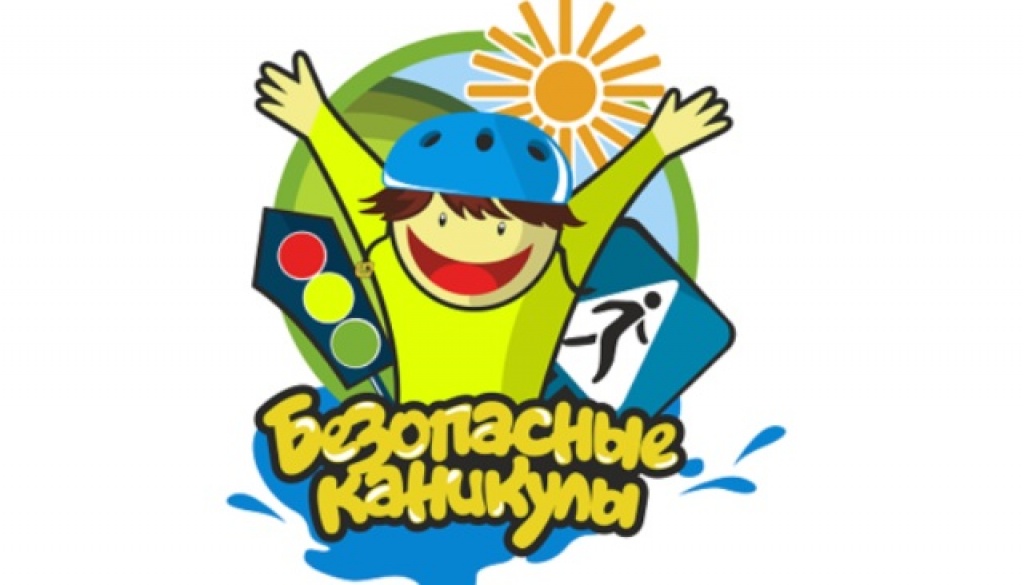 В период новогодних праздничных дней увеличивается количество несчастных случаев, и в первую очередь пожаров. Только строгое соблюдение требований правил пожарной безопасности при организации и проведении праздничных мероприятий поможет избежать травм и увечий. В жилом помещении запрещается:- применять свечи и хлопушки, устраивать фейерверки и другие световые пожароопасные эффекты, которые могут привести к пожару; - украшать елку целлулоидными игрушками, а также марлей и ватой - загромождать выход различными вещами. Основные меры безопасности при обращении с пиротехникой. Внимание: в нашей стране продажа пиротехнических изделий разрешена лицам не моложе 15 лет. Использование самодельных пиротехнических изделий запрещено. Более того, приобретая пиротехнические изделия, необходимо проверить наличие сертификата соответствия, наличие инструкции на русском языке, срок годности. Также нужно иметь в виду, что нельзя использовать изделия, имеющие дефекты или повреждения корпуса и фитиля. Как правильно запустить пиротехнику: 1) Убедитесь в том, что в радиусе опасной зоны нет домов (лучше в 30 метрах от жилья), деревьев, линий электропередачи – словом, ничего такого, во что может ударить залп и изменить направление; 2) при запуске НИКОГДА не наклоняйтесь над коробкой; 3) не запускайте изделия при сильном ветре; 4) не направляйте ракеты и фейерверки на людей! В случае пожара или появления дыма, немедленно позвоните по телефону «101» , указав точный адрес. До прибытия пожарной охраны примите меры к эвакуации людей и имущества, приступите к тушению имеющимися средствами (водой, песком, огнетушителем.) Огонь нужно накрывать, а не сбивать одеялом или другой плотной тканью. В случае загорания изоляции электропроводов необходимо сначала отключить сеть, а затем приступить к тушению. В случае холодов, соблюдайте простые правила, которые позволят вам избежать переохлаждения и обморожений на сильном морозе-носи  свободную одежду - это способствует нормальной циркуляции крови;-одевайся как "капуста" - при этом между слоями одежды всегда есть прослойки воздуха, отлично удерживающие тепло;-тесная обувь, отсутствие стельки, сырые грязные носки часто служат основной предпосылкой для появления потертостей и обморожения. Особое внимание уделять обуви необходимо тем, у кого часто потеют ноги. В сапоги нужно положить теплые стельки, а вместо хлопчатобумажных носков надеть шерстяные они впитывают влагу, оставляя ноги сухими;-не выходи на мороз без варежек, шапки и шарфа. Перчатки из натуральных материалов хоть и удобны, но от мороза спасают гораздо хуже;-не носи на морозе металлических украшений - колец, серёжек и т.д. Во-первых, металл остывает гораздо быстрее тела до низких температур, вследствие чего возможно их прилипание к коже. Во-вторых, кольца на пальцах затрудняют нормальную циркуляцию крови;-пользуйся помощью друга - следите за лицом друга, особенно за ушами, носом и щеками, за любыми заметными изменениями в цвете, а он или она будут следить за вашими;-не позволяй обмороженному месту снова замерзнуть - это вызовет куда более значительные повреждения кожи;-не снимай на морозе обувь с обмороженных конечностей - они распухнут, и ты не сможешь снова одеть обувь;-прячься от ветра - вероятность обморожения на ветру значительно выше;-не мочи кожу - вода проводит тепло значительно лучше воздуха. Не выходи на мороз с влажными волосами после душа;-на длительную прогулку на морозе следует захватить с собой пару сменных носков, варежек и термос с горячим чаем. Перед выходом на мороз надо поесть – тебе  может понадобиться энергия.Признаки переохлаждения:-озноб и дрожь;-нарушение сознания(заторможенность и апатия, бред и галлюцинации, неадекватное поведение);-посинение или побледнение губ;-снижение температуры тела.Признаки обморожения конечностей:-потеря чувствительности;-кожа бледная, холодная и твердая на ощупь-нет пульса у лодыжек;-при постукивании слышен деревянный звукПервая помощь при переохлаждении и обморожении:1.Доставить пострадавшего в помещение и постараться согреть. Лучше всего это сделать с помощью ванной, температура оды в которой от 30 до 40 градусов (в случае обморожение конечностей, сначала опускают  их в воду с температурой 20 градусов и за 20-30 минут доводят  температуру до 40 градусов.2.После согревания следует высушить тело, одеть человека в сухую,  теплую одежду и положить его в постель, укрыв теплым одеялом.3. Дать теплое сладкое питье или пищу с большим содержанием сахара.При обморожении нельзя:1.Растирать обмороженные участки тела снегом.2.Помещать обмороженные конечности сразу в теплую воду или обкладывать теплыми грелками.3.Смазывать кожу маслами4.Давать большие дозы алкоголя.Как действовать во время гололеда (гололедицы)-выходить на улицу следует в обуви на низком каблуке и с нескользящей подошвой. передвигайтесь осторожно, не торопясь, наступая на всю подошву. При этом ноги должны быть слегка расслаблены, руки свободны.-если ты поскользнулся, присядь, чтобы снизить высоту падения. В момент падения постарайся сгруппироваться, и, перекатившись, смягчить удар о землю.-особое внимание обращай  на провода линий электропередачи, контактных сетей электротранспорта. Основные правила поведения на дорогахНа самокатах, роликах, коньках следует кататься там, где нет движения транспорта.Входить и выходить из транспорта можно только после полной остановки транспортного средства.Не забывай, что при переходе через дорогу автобус следует обходить сзади.При пользовании общественным транспортом соблюдать правила поведения в общественном транспорте, быть вежливым, уступать места пожилым пассажирам, инвалидам, пассажирам с детьми и беременным женщинам.Не следует перебегать дорогу перед близко едущей машиной. Лучше подождать, когда она проедет. Водитель может не успеть затормозить, а вы можете неожиданного упасть, создавая тем самым аварийно опасную ситуацию. А также ситуацию опасную для вашей жизни и жизни водителя.Пешеходы должны двигаться по тротуарам или пешеходным дорожкам, а при их отсутствии - по обочинам.При движении по краю проезжей части пешеходы должны идти навстречу движению транспортных средств.Пешеходы должны пересекать проезжую часть по пешеходным переходам, в том числе по подземным и надземным, а при их отсутствии - на перекрестках по линии тротуаров или обочин.При отсутствии в зоне видимости перехода или перекрестка разрешается переходить дорогу под прямым углом к краю проезжей части на участках без разделительной полосы и ограждений там, где она хорошо просматривается в обе стороны.В местах, где движение регулируется, пешеходы должны руководствоваться сигналами регулировщика или пешеходного светофора, а при его отсутствии - транспортного светофора.Выйдя на проезжую часть, пешеходы не должны задерживаться или останавливаться, если это не связано с обеспечением безопасности движения. Пешеходы, не успевшие закончить переход, должны остановиться на линии, разделяющей транспортные потоки противоположных направлений. Продолжать переход можно, лишь убедившись в безопасности дальнейшего движения и с учетом сигнала светофора (регулировщика).При приближении транспортных средств с включенным синим проблесковым маячком и специальным звуковым сигналом пешеходы обязаны воздержаться от перехода проезжей части, а находящиеся на ней должны уступить дорогу этим транспортным средствам и незамедлительно освободить проезжую часть.При переходе через проезжую часть, следует соблюдать правила: необходимо остановиться на краю дороги, посмотреть налево, затем направо, чтобы выяснить, не приближается ли транспорт, при переходе через дорогу, смотри по сторонам и наблюдай, что происходит справа и слева.При переходе через дорогу нужно руководствоваться сигналами светофоров.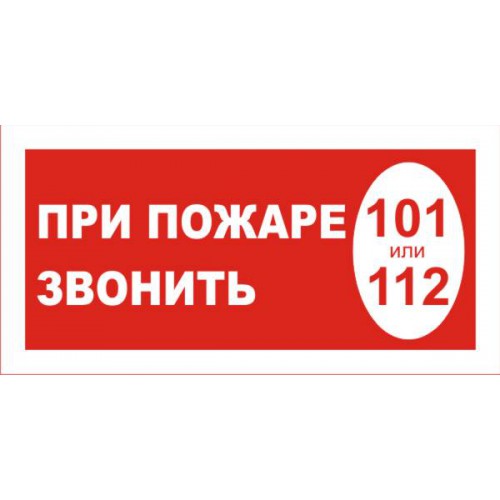 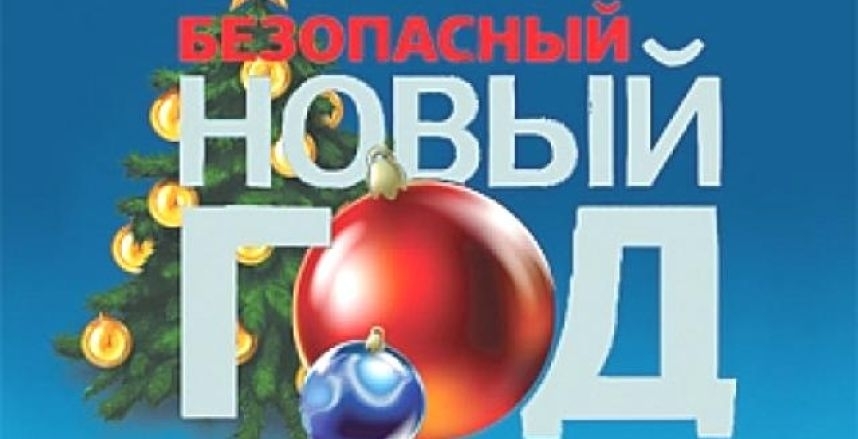 